РЕШЕНИЕВ соответствии  с Федеральным законом от 06.10.2003 № 131-ФЗ "Об общих принципах организации местного самоуправления в Российской Федерации" , Бюджетным кодексом Российской Федерации и на основании Устава муниципального образования Старокульшариповский сельсовет Асекеевского района   Оренбургской области, Совет депутатов муниципального образования Старокульшариповский сельсовет  решил:1.Внести в решение Совета депутатов от 28 декабря 2016 года №47 «Об утверждении Положения о бюджетном процессе в муниципальном образовании Старокульшариповский сельсовет Асекеевского района Оренбургской области» следующие изменения:Статью 12 положения о бюджетном процессе в муниципальном образовании Старокульшариповский сельсовет Асекеевского района Оренбургской области изложить в новой редакции:«Статья 12. Бюджетные полномочия главного администратора (администратора) источников финансирования дефицита бюджета.1. Главные администраторы источников финансирования дефицита бюджета поселения:1) формируют перечни подведомственных ему администраторов источников финансирования дефицита бюджета;2) осуществляют планирование (прогнозирование) поступлений и выплат по источникам финансирования дефицита бюджета поселения;3) обеспечивают адресность и целевой характер использования выделенных в его распоряжение ассигнований, предназначенных для погашения источников финансирования дефицита бюджета поселения;4) распределяют бюджетные ассигнования по подведомственным администраторам источников финансирования дефицита бюджета поселения и исполняют соответствующую часть бюджета;5) формируют бюджетную отчетность главного администратора источников финансирования дефицита бюджета поселения;6) утверждают методику прогнозирования поступлений по источникам финансирования дефицита бюджета в соответствии с общими требованиями к такой методике, установленными Правительством Российской Федерации;7)составляет обоснования бюджетных ассигнований.2. Администраторы источников финансирования дефицита бюджета поселения:1) осуществляют планирование (прогнозирование) поступлений и выплат по источникам финансирования дефицита бюджета поселения;2) осуществляют контроль за полнотой и своевременностью поступления в бюджет источников финансирования дефицита бюджета поселения;3) обеспечивают поступления в бюджет и выплаты из бюджета по источникам финансирования дефицита бюджета поселения;4) формируют и представляют бюджетную отчетность;5) в случае и порядке, установленных главным администратором источников финансирования дефицита бюджета поселения, осуществляют отдельные бюджетные полномочия главного администратора источников финансирования дефицита бюджета поселения, в ведении которого находятся;6) осуществляют иные полномочия, установленные Бюджетным кодексом Российской Федерации и принимаемыми в соответствии с ним муниципальными правовыми актами муниципального образования Старокульшариповский сельсовет.»2. Решение вступает в силу после его официального опубликования (обнародования).Глава сельсовета-Председатель Совета депутатов                                                        Р.Н.Хафизов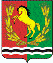 СОВЕТ ДЕПУТАТОВМУНИЦИПАЛЬНОГО ОБРАЗОВАНИЯ СТАРОКУЛЬШАРИПОВСКИЙ СЕЛЬСОВЕТАСЕКЕЕВСКОГО РАЙОНА ОРЕНБУРГСКОЙ ОБЛАСТИтретьего  созываО внесении изменений в решение Совета депутатов от 28 декабря 2016 года № 47 «Об утверждении Положения о бюджетном процессе в муниципальном образовании Старокульшариповский сельсовет Асекеевского района Оренбургской области»